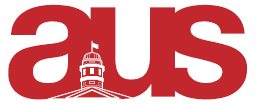 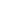 Report of the Vice President Internal Items:  All caught up on emails, as of the writing of this report.Liquor permits for January are done. Waiting for insurance so we ca do February, but also exploring other ways to expedite the process with McGill AdminIn the process of working out logistics for the Gould Room. We need to move out the furniture, per admin, since it is a fire hazard.Submitted room bookings have been requested to McGill. Please contact me if you have not heard back. Looking into converting the JD room to a study space with happy lights.Office Hours that are confirmed: Wednesdays 12:00 PM – 2:30 PM, 4:30 PM - 5:30 PMAUSEC: Commissioner applications are out! FEARC:Created an application formPut out applications in the listservPlease share if you can!Respectfully Submitted,Billy Kawasaki